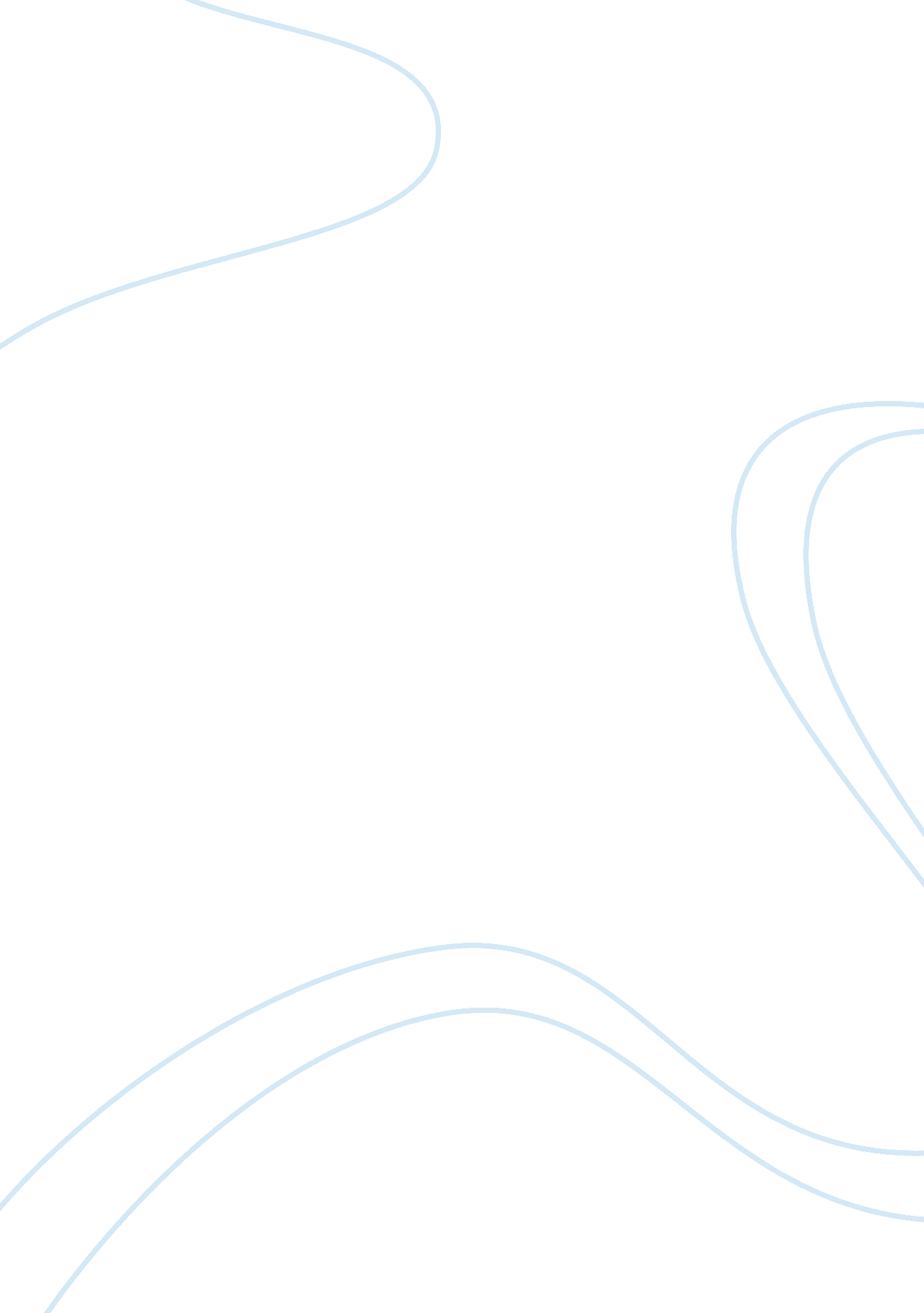 Thesis proposal on party plates wireless technologiesBusiness, Organization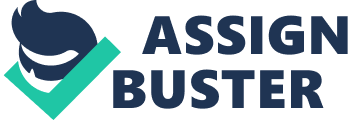 \n[toc title="Table of Contents"]\n \n \t Introduction \n \t Benefits from the use of Wireless technologies \n \t Recommendation \n \t Disadvantages \n \t Conclusion \n \t References \n \n[/toc]\n \n Nowadays many organizations and institutions, either private or government owners incorporate the use of wireless technologies into their operations. Wireless technologies come with a lot of benefit to both the organization and its customers. It may lead to increased production and at the same time improve the service delivery to the customers and thus their satisfaction. This paper clarifies the different types of wireless technology and how they can be beneficial to an organization. Introduction Wireless technologies involve information transfer between two or more points that are disconnected on the physical sense. The distance between these two points can be as small as people walking together or it may be very large as in the case of space radio communications. Wireless technologies are employed in a lot of fixed and mobile devices. This includes: two channel radio, mobile phones, wireless networking and Bluetooth communication. Devices that use wireless technologies include, GPS tracking systems, wireless computer peripherals like printers, radio receivers, Satellite television and wireless telephones just to mention a few. (Prashant etal, 2002) Benefits from the use of Wireless technologies The use of wireless technologies in an organization like Party plate will lead to benefits. First of all there is improved efficiency and effectiveness since wireless communications allows faster exchange of information within the business (among the employees) and also between the business and its customers. In addition its use ensures that you never go offline but are always on touch since it is possible to access office networks. It also promotes flexibility and mobility in the sense that you don’t have to be in the office to do work for you can even do it while travelling. Last but not least is that wireless technologies are cost efficient when compare to the wired counterparts for it is less expensive to install and maintain them (Andrea, 2005). Recommendation Party Plates organization can benefit from the implementation of the following wireless technologies in their companies: 
Wireless networking for transfer of information within and without the office. 
Use of GPS to monitor their vehicles while making deliveries to customers. 
Advantages 
First of all the company will realize efficiency since wireless technologies allow a faster communication within a company’s departments. 
In addition it enables flexibility and promotes mobility at the same time. Employees in the field can be able to easily access information from their office using wireless networking 
Service delivery will be improved by the fitting of GPS systems to delivery vehicles. This is because misuse of company vehicles will be put to check since the GPS system will show the vehicles location in real time. Disadvantages The initial cost of implementing wireless networks and GPS systems can be high. 
Wireless networking and GPS systems can be vulnerable to hackers especially if it doesn’t include good security measures. This can lead to loss of vital information of the organization or even loss of profit. Conclusion The advantages that Party plates can gain from the use of Wireless communication outweigh the disadvantages. The important thing that should be emphasized is that security of the wireless technologies put in place should be high. This will put malicious characters and hackers at bay. It is also true that the use of wireless technologies may cause laxity at work since it is possible to do the work from the comfort of the home. Strict regulations governing employees work and reporting time should be formulated to curb such cases. (Andrea, 2005) References Goldsmith, Andrea (2005). Wireless Communications. Cambridge: Cambridge University Press 
Pahlavan, Kaveh; Krishnamurthy, Prashant (2002). Principles of Wireless Networks - a Unified Approach. New Jersey: Prentice Hall. 